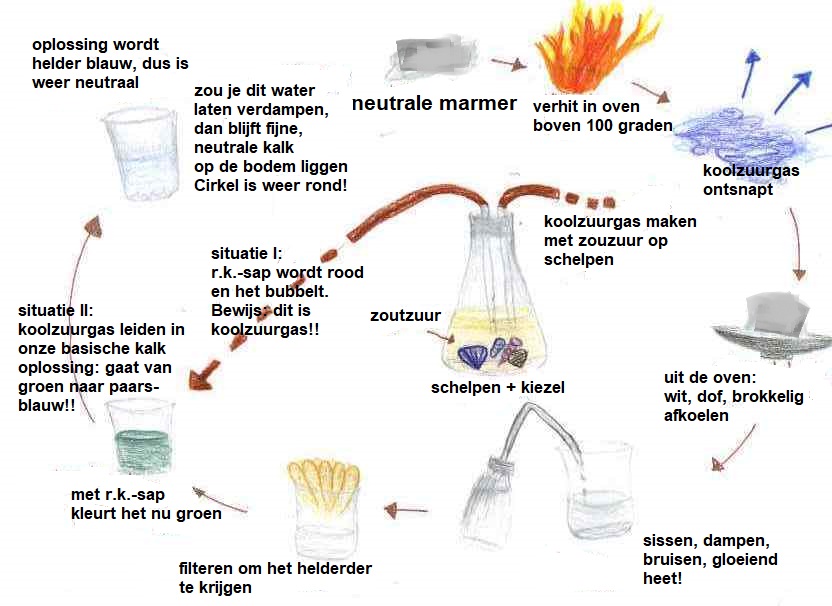 Schema van de kalcyclus in het lab